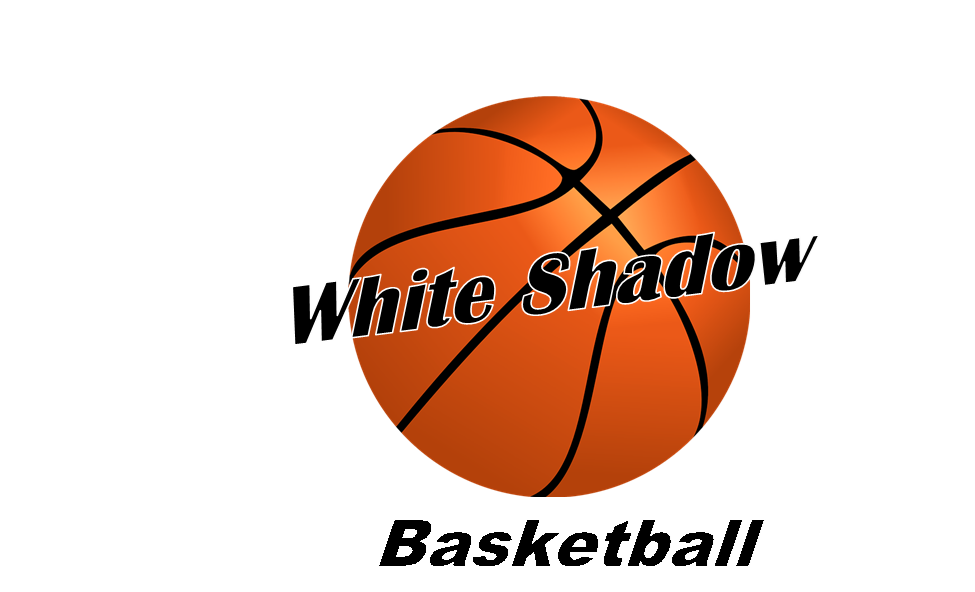 2023 Summer Basketball Tournaments (Tentative)8 or 9 Tournaments Practice Days: Mondays, Tuesdays, Thursdays, and/or FridaysTimes-TBDLocation:Round Rock Sports Center, Northeast Metro Park and/orCrestview Baptist-Georgetown, Texas